Załącznik Nr 2Postępowanie podczas odbierania dziecka z Przedszkola  Nr 4 w Piasecznie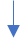 